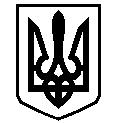 У К Р А Ї Н АВАСИЛІВСЬКА МІСЬКА РАДАЗАПОРІЗЬКОЇ ОБЛАСТІсьомого скликаннясорокова  сесіяР  І  Ш  Е  Н  Н  Я 21 березня  2019                                                                                                             № 27Про поновлення договору про встановлення земельного сервітуту відносно земельної ділянки для розміщення групи тимчасових споруд для провадження підприємницької діяльності в м. Василівка, вул. Ліхачова 2-Л приватному підприємцю Безугловій Т.С.	Керуючись ст.26 Закону України «Про місцеве самоврядування в Україні»,  ст.ст.12,98,99,100,101,102,122 Земельного кодексу України,  Законами України «Про державний земельний кадастр»,  «Про внесення змін до деяких законодавчих актів України  щодо розмежування земель державної та комунальної власності»,  розглянувши заяву Духонченко Лариси Іванівни, яка діє за довіреністю  від 19 грудня 2016 року посвідченої приватним нотаріусом Василівського районного нотаріального округу Скориченко А.В. від імені приватного підприємця  Безуглової Тетяни Сергіївни, про поновлення приватному підприємцю Безугловій Тетяні Сергіївні договору про встановлення земельного сервітуту відносно земельної ділянки для розміщення групи тимчасових споруд для провадження підприємницької діяльності в м. Василівка, вул. Ліхачова 2-Л,   Василівська міська радаВ И Р І Ш И Л А :	1. Поновити  приватному підприємцю Безугловій Тетяні Сергіївні терміном на шість місяців  договір про встановлення земельного сервітуту відносно земельної ділянки, кадастровий номер 2320910100:06:028:0062, площею 0,0150 га  для розміщення групи тимчасових споруд для провадження підприємницької діяльності (п’ять тимчасових споруд по 0,0030 га кожна),  (згідно КВЦПЗ- землі житлової та громадської забудови, 03.07- для будівництва та обслуговування будівель торгівлі)  в м. Василівка, вул. Ліхачова 2-Л.	2. Зобов’язати приватного підприємця Безуглову Тетяну Сергіївну в місячний термін укласти з Василівською міською радою  додаткову угоду до договору  про встановлення земельного сервітуту  від 19.02.2014 року, право користування (сервітут) зареєстровано  07.04.2014 року за № 5290303 відносно земельної ділянки площею 0,0150 га для розміщення групи тимчасових споруд для провадження підприємницької діяльності (п’ять тимчасових споруд по 0,0030 га кожна) в м. Василівка, вул. Ліхачова 2-Л.	 3. Зобов’язати приватного підприємця Безуглову Тетяну Сергіївну       зареєструвати поновлення договору   відповідно до вимог  Закону України «Про  державну реєстрацію прав на нерухоме майно та їх обмежень».4. Контроль за виконанням цього рішення покласти на постійну комісію міської ради з питань земельних відносин та земельного кадастру, благоустрою міста та забезпечення екологічної безпеки життєдіяльності населення.Міський голова                                                                                                     Л.М. Цибульняк